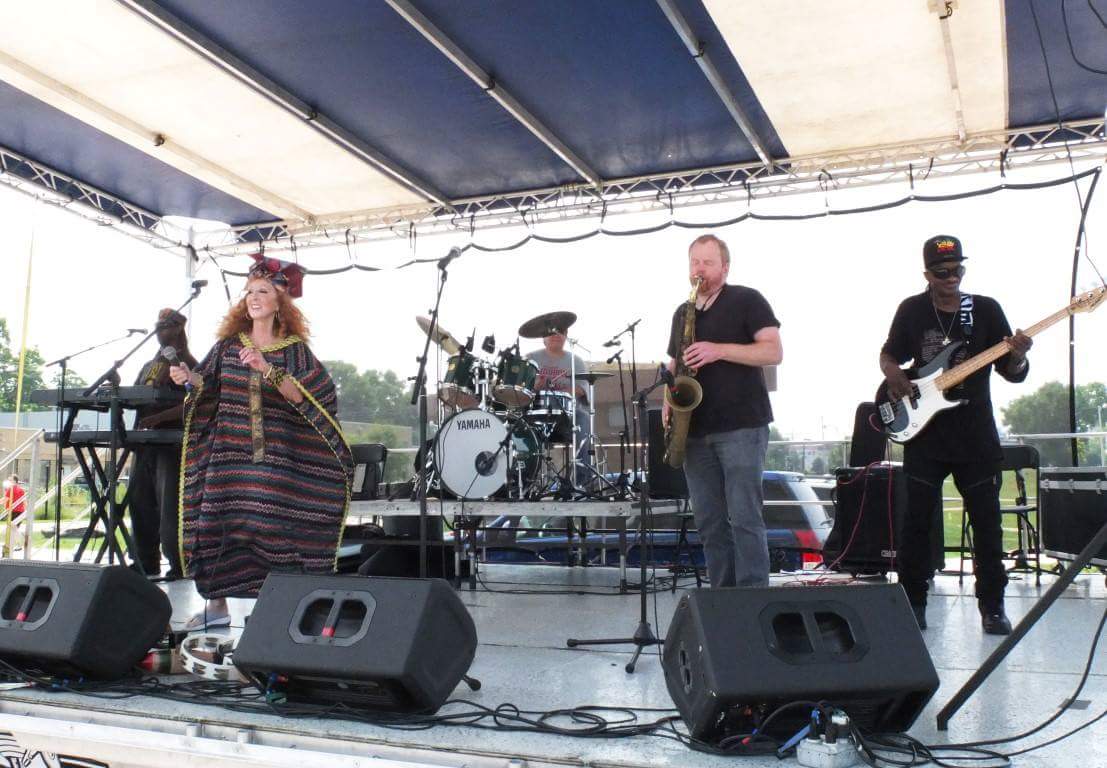 __________________________________________________________________________________________________________________________________________________________________________

_____________________________________________________________________________________